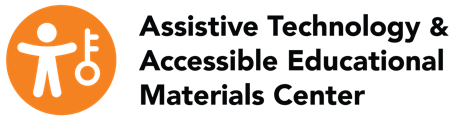 Assistive Technology DomainsThere are thousands of assistive technology (AT) supports that might assist a student to access, participate, and become more independent in a variety of school activities and tasks including both low- and high-tech options. The following is a chart that can help frame the various student needs that might warrant consideration and application of AT. The examples provided are just a small sampling of AT supports that are available within these domains. This chart is not intended to be an exhaustive list of possible solutions and should not be used as a way to select AT for a specific student. A careful assessment of needs which includes a feature-matching process is required for appropriate selection of specific AT to support a student. For more information about the AT assessment and implementation processes contact the AT & AEM Center at OCALI.Areas of AT Consideration:❏ Reading❏ Writing: Composition❏ Writing: Motor Aspects❏ Math❏ Organization and Study Skills❏ Communication❏ Access to Electronic Devices❏ Mobility			❏ Seating and Positioning❏ Vision❏ Hearing❏ Activities of Daily Living (ADL)❏ Recreation, Leisure and Play❏ TransportationReading – Options for adapting reading materials and tools to support all aspects of reading. Reading – Options for adapting reading materials and tools to support all aspects of reading. Reading – Options for adapting reading materials and tools to support all aspects of reading. Change in text size, spacing, color, background colorPicture supported textPage turner, flufferAccessible digital text	Highlighted textBook standsText-to-speechText summaryDigital conversion tools - scanners and OCR software, mobile scan-and-read appsMultimedia presentation formatsTape/cd/mp3/digital format booksBraille booksLeveled booksConcept mapsWriting: Composition - Aids to support writing composition in the areas of grammar, spelling, drafting, composing, editing, and publishing. Writing: Composition - Aids to support writing composition in the areas of grammar, spelling, drafting, composing, editing, and publishing. Writing: Composition - Aids to support writing composition in the areas of grammar, spelling, drafting, composing, editing, and publishing. Outlining softwareConcept mappingWriting templatesElectronic graphic organizerTalking word processorPicture supports to write aboutElectronic spell and grammar checkWord predictionHandheld and inline electronic dictionary/thesaurus Tools for citations and formatsWord walls and word banksVoice recognition or speech-to-text softwareBraille keyboard or notetakerBraille printerWriting: Motor Aspects -  Options to support students who struggle with handwriting and other text generation methods.Writing: Motor Aspects -  Options to support students who struggle with handwriting and other text generation methods.Writing: Motor Aspects -  Options to support students who struggle with handwriting and other text generation methods.Adapted grips for writing utensilsAdapted paperSlant boardPortable word processorHandheld scanners and appsWord processorsSpecialized keyboards (large, small, programmableWord walls/word banksWeighted writing utensilsGuided notesWriting guidesRecording devicesAccessibility features Math - Options to support access to math activities. Math - Options to support access to math activities. Math - Options to support access to math activities. CalculatorAdaptive calculatorsGraph paperPhysical manipulativesVirtual manipulativesSpecially adapted math toolsMath modeling / graphing softwareEnlarged worksheetsMath processing softwareVoice recognition for math equationsOrganization and Study Skills –Supports to assist with self, time, materials, and information management.Organization and Study Skills –Supports to assist with self, time, materials, and information management.Organization and Study Skills –Supports to assist with self, time, materials, and information management.Timers/AlarmsSchedulesColor coded foldersCalendars/PlannersChecklistsHighlightingElectronic tools to reduce clutter and simplify informationRemindersRubricsOutlinesGuided notesCloud-based toolsOnline formattingChunking / batchingNotebooks/BindersTemplatesSticky notesGraphic organizersMaskingKeywordsRecording devicesSensory regulation toolsCommunication - Supports for individuals who have difficulty being understood, and/or using or understanding language. Communication - Supports for individuals who have difficulty being understood, and/or using or understanding language. Communication - Supports for individuals who have difficulty being understood, and/or using or understanding language. Picture communication systemsObject/Tactile communication systemsComputer based communication systemsVoice outputVoice amplification systemsTalking word processorsVisual scene communication boardsCommunication enhancement softwareCommunication walletEye gaze boardsAccess to Electronic Devices – Options to support the use of personal computing devices and consumer electronics. Access to Electronic Devices – Options to support the use of personal computing devices and consumer electronics. Access to Electronic Devices – Options to support the use of personal computing devices and consumer electronics. Switch with scanningOperating system  accessibility featuresLarge TV remoteVoice activated artificial intelligence assistance (Siri, Alexa)Alternative keyboardsMouthstick and headpointerAlternative mouse pointer with on-screen keyboardHead controlled mouseEye gaze systemKeyguardTouch screenVoice recognition software (voice-to-text)Screen readerScreen magnificationJoystick/Trackball/trackpadSip-and-puffMobility - Equipment that allows individuals to move as independently as possible.Mobility - Equipment that allows individuals to move as independently as possible.Mobility - Equipment that allows individuals to move as independently as possible.CanesScootersGrab bars / railsWalkersManual or power wheelchairsBuilding modifications and adaptationsGPS mobility devicesSeating and Positioning - Supports that allow the individual to maintain the best position for learning, work and other functional activities while reducing fatigue.Seating and Positioning - Supports that allow the individual to maintain the best position for learning, work and other functional activities while reducing fatigue.Seating and Positioning - Supports that allow the individual to maintain the best position for learning, work and other functional activities while reducing fatigue.Non-slip chair surfaceFootrestBolsterAdapted or alternate chairSidelying framesChair insertHead supportsTraysCustom wheelchairsAdjustable bedSeat cushions/wedgesAdapted desk/tableStanding frameVision - Visual supports including low vision aids or tactile systems such as braille and tactile graphics.Vision - Visual supports including low vision aids or tactile systems such as braille and tactile graphics.Vision - Visual supports including low vision aids or tactile systems such as braille and tactile graphics.Large-print booksTape/cd/mp3/digital format booksMagnifiersScreen enlargersScreen ReadersBeeping ballCaneBraille materialsColor filtersCCTVText-to-speech softwareUse of tactile or auditory materialsBraille keyboard or notetakerBraille printer embosserScreen magnification softwareLarge screen/key calculatorHigh contrast keyboardTalking calculatorLight box Digital conversion tools such as scanners and OCR softwareGPS toolsHearing - Amplification, visual and haptic supports for those who are Deaf, hard of hearing or have difficulties with auditory processing. Hearing - Amplification, visual and haptic supports for those who are Deaf, hard of hearing or have difficulties with auditory processing. Hearing - Amplification, visual and haptic supports for those who are Deaf, hard of hearing or have difficulties with auditory processing. AmplifiersClosed captioningClassroom amplificationSignaling/alerting devicesVisual signals on the computerPersonal FM systemsText messaging Vibrating watches /alarmsActivities of Daily Living - Tools that enable the individual to perform self-care/daily living tasks (i.e. feeding, dressing, toileting, grooming). Activities of Daily Living - Tools that enable the individual to perform self-care/daily living tasks (i.e. feeding, dressing, toileting, grooming). Activities of Daily Living - Tools that enable the individual to perform self-care/daily living tasks (i.e. feeding, dressing, toileting, grooming). Adaptive cupsJar/bottle openerAdapted door knobsReachers/grabbersRestroom grab barsHook and loop fastenersSpecially designed toilet seats/showersEnvironmental control systems (e.g. keyless entry, voice activated lights, etc.)Adaptive grooming/dressing/
cooking/eating aidsHome automation (Amazon Echo, Google Home, etc.)Recreation, Leisure and Play – Options for accessing toys, sports activities, crafts and other leisure time activities.Recreation, Leisure and Play – Options for accessing toys, sports activities, crafts and other leisure time activities.Recreation, Leisure and Play – Options for accessing toys, sports activities, crafts and other leisure time activities.Adapted toys and gamesAdapted puzzlesSwitch activated toysComputer gamesAdapted art toolsModified stamps, scissors, paint brushes and drawing toolsBeeping ballsAdapted sporting equipmentAdapted bicycleBattery operated recreational vehicles  Transportation - Adaptations to enable more independent travel within a wide range of environments. Transportation - Adaptations to enable more independent travel within a wide range of environments. Transportation - Adaptations to enable more independent travel within a wide range of environments. Spinner knobs for car steering wheelsRampsFoot pedal extensionsModified vehicleAdapted bikes and trikesWheelchair liftsAdaptive driving controls